 Abortion in a Global Context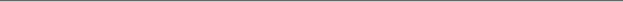 QUIZ QUESTIONSGlobally, approximately what percentage of pregnancies are unplanned?10%20%40%80%Which of the following can be done to address unsafe abortion? Training on the use of manual uterine aspiration for medical providersRevisions of restrictive abortion lawsAccessible post-abortion care servicesUse of harm reduction models (such as providing information to more safely self- induce abortions) All of the AboveWhich of the following is false? Misoprostol causes uterine contractions, the opening of the cervix, and vaginal bleeding Misoprostol is only 40% effective in causing complete abortion when used vaginally in repeated dosesIn several countries in Latin America, abortion-related mortality has declined as use of misoprostol has become more prevalentIn Brazil, complications have been noted to be less common with reporting use of misoprostol compared to other invasive methodsNone of the aboveThe overall rate of abortion is approximately _________ in countries with more restrictive abortion policies compared to countries with less restrictive abortion policies.HigherLowerThe sameThere is not enough evidence to suggest a conclusion to overall abortion ratesWhich of the following is true?Policymakers and healthcare managers working to provide reproductive health services should always ensure that safe abortion care is readily accessible and available to the full extend of the lawAbortion laws and services should protect the health and human rights of all women, including adolescentsAbortion is one of the most investigated topicsProviders and networks have protocols and guidelines for safety, based on evidenceAll of the aboveThe WHO lists four indicators for safe abortion care: Availability, Quality, Information, and Outcome/Impact. Which of the following is an example of the quality indicator for safe abortion care?Access within two hours of where they live to a facilityNumber of providers per certain number of women in the communityNumber of service areas that provide evidence-based and safe abortion careNumber of clinicians and women who accurately know the legal status of abortion in their countryMaternal mortality due to unsafe abortionsEven in countries where abortion is legal (such as Colombia after 2006), what are challenges women face to obtaining safe abortions?Abortion legislation is confusing and women may not know abortion is legal, failing to seek timely careEvidence of coerced sex is required and women don’t want to have to prove they were rapedArbitrary gestational limits when women present for careStigma and harassmentAll of the AboveTrue/False: Carrying a pregnancy to term is safer than having an abortion.TrueFalseInformation to answer this question was not provided in the lecture.True/False: There is a strong association between abortion restrictions and a high prevalence of unsafe abortions.TrueFalseInformation to answer this question was not provided in the lecture.What percentage of maternal deaths worldwide in 2013 was due to unsafe abortion?5%15%30%50%What percentage of the world population live in countries where abortions are only legal to save the women’s life or prohibited altogether?10%25%45%60%In countries where abortion is not legalized under any circumstance (like Brazil and other countries in Latin America), what is a safer method to self-induce abortion?The use of misoprostolInserting foreign objects into the cervixIngesting toxic substancesAll of the above are safe optionsWhich of the following can be done to address unsafe abortion?Training on the use of manual uterine aspiration for medical providersRevisions of restrictive abortion lawsAccessible post-abortion care servicesUse of harm reduction models (such as providing information to more safely self-induce abortions)All of the aboveWhich of the following statements is/are true?In settings where abortion care is restricted, stigma can make it difficult for women to obtain accurate informationWhere abortion is legally restricted, safe abortion services are inexpensive, making them easily accessible to poor womenAdequately trained abortion providers are often concentrated in rural areas, leaving women in urban areas with few options to access safe abortion careMifepristone, the most effective abortion drug, is not available everywhere and manual vacuum aspiration equipment may be expensive or difficult to access Safe later-term abortion services are not available in many settings because:There is a lack of trained providers in later-term abortionsLater term abortion services are often concentrated in urban areasThere is intensified stigma for later-term abortionsAll of the above Which method of termination after the first trimester is conducted in an inpatient setting, is more dependent on nursing care, and may be more emotionally difficult for the patient?D&C (Dilation and Curettage)D&E (dilation and evacuation)Medical InductionNone of the aboveTrue/False: When analyzing delays to accessing abortion care in South Africa, studies have shown that there is a significantly longer delay between ultrasound to abortion for women who underwent medical induction than for women who underwent dilation and evacuation.TrueFalseInformation to answer this question was not provided in the lecture.The use of ____________ significantly shortens the median induction-to-delivery time to 5-7 hours vs. 11-15 hoursMisoprostol aloneMifepristone aloneMifepristone and misoprostolMethotrexate and misoprostolMifepristone and MethotrexateWhich of the following can be done to address unsafe abortion?Training on the use of manual uterine aspiration for medical providersRevisions of restrictive abortion lawsAccessible post-abortion care servicesUse of harm reduction models (such as providing information to more safely self-induce abortions)All of the aboveTrue/False: There is a strong association between abortion restrictions and a high prevalence of unsafe abortions.TrueFalseInformation to answer this question was not provided in the lecture.Which of the following is false? Misoprostol causes uterine contractions, the opening of the cervix, and vaginal bleeding Misoprostol is only 40% effective in causing complete abortion when used vaginally in repeated dosesIn several countries in Latin America, abortion-related mortality has declined as use of misoprostol has become more prevalentIn Brazil, complications have been noted to be less common with reporting use of misoprostol compared to other invasive methodsNone of the above